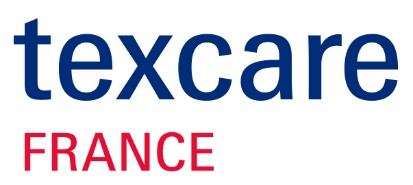 									Communiqué de PresseParis, 6 juin 2023Salon Texcare FranceL’unique rendez-vous pour garantir un entretien du linge impeccableParce que chaque hôtel et chaque restaurant est différent, et parce qu’il n’existe pas de scénario ni de solution types, la première édition du salon Texcare France, qui aura lieu du 25 au 27 novembre 2023 à Paris, Porte de Versailles, vous permettra de découvrir les dernières tendances, les équipements et services innovants destinés à l’entretien des textiles, que vous ayez recours à un prestataire ou que la fonction linge soit assurée en interne.Dans l’industrie de l’entretien textile, estimée en France à trois milliards d’euros, le salon biennal Texcare France s'impose comme la référence et le rendez-vous incontournable pour tous les professionnels amenés à gérer le linge et son nettoyage, qu’ils soient directeurs d’établissements, gouvernant(e)s ou responsables de la fonction linge. Vêtements des clients, draps et taies, uniformes du personnel, linge de toilette, de table et de cuisine, chiffons – dans un établissement, nombreux sont les articles textiles à entretenir.Totalement dédié à cette problématique, le salon sera le lieu de rencontre unique avec les fournisseurs d’un marché bien spécifique, que vous ayez opté pour le blanchissage « maison », l’externalisation ou la location-entretien. Un événement qui offre la possibilité de réaliser une étude de faisabilité unique et adaptée à chacun pour choisir la meilleure formule, car la gestion du linge peut être un atout concurrentiel à condition d’être optimisée. Ce véritable casse-tête organisationnel est en effet essentiel, d’autant que la fréquentation hôtelière semble être sous de bons auspices : au premier trimestre 2023, elle a augmenté de 19,2 % (soit 6,9 millions de nuitées supplémentaires) par rapport à celle du premier trimestre 2022*, qui était particulièrement faible en raison de la crise sanitaire. Et l’on sait toute l’importance du choix du linge et de la qualité de son entretien pour vos clients : renforcée depuis la pandémie COVID-19, ils sont désormais intraitables sur la propreté ! Intransigeante et exigeante, la clientèle des palaces, hôtels et restaurants en fait bien plus qu’un simple détail, surtout lorsqu’elle note la qualité de son séjour ou de son passage dans un établissement. Une raison de plus de soigner cette prestation qui contribue à votre attrait.Mieux comprendre le circuit du linge, s’équiper intelligemment et efficacement, optimiser chaque étape, de l’approvisionnement au stockage, de l’utilisation du linge propre à la collecte du linge sale et jusqu’à son traitement, en passant par la formation du personnel et des lingères ou le choix d’un prestataire : retrouvez toutes les informations nécessaires auprès des exposants du salon Texcare France et lors des tables rondes thématiques.*Source : Insee https://www.insee.fr/fr/statistiques/7618924Accès réservé aux professionnels.Inscription gratuite en ligne à partir de fin juin sur www.texcare-france.frLe salon Texcare France fait partie du portfolio global des événements de l’entretien textile de Messe Frankfurt consacrés à l’entretien des textiles. Texcare International est le salon phare international de cette marque, et se tient tous les quatre ans. De plus, Messe Frankfurt organise Clean Show aux Etats-Unis, Texcare Asie & China Laundry Expo en Chine, et un certain nombre de Texcare Forum à travers le monde. Pour plus d’informations, veuillez consulter www.texcare.com/brand.Texpertise, le réseau des entreprises du textile, représente l'ensemble de l'engagement dans le domaine du textile de Messe Frankfurt. Avec un portefeuille unique comprenant actuellement une cinquantaine de salons internationaux prenant place dans 11 pays, l’entreprise se positionne comme le leader mondial des salons professionnels pour l'industrie textile. Le réseau Texpertise couvre l'ensemble de la chaîne de valeur de l'industrie textile et en tant que plateforme de communication centrale, fournit des informations précieuses sur les marques de salons textiles. http://www.texpertise-network.comhttps://www.linkedin.com/company/texpertise-network/Informations complémentaires : Messe Frankfurt durableLe groupe Messe Frankfurt compte parmi les plus grands organisateurs mondiaux de salons, de congrès et d’événements disposant de son propre parc d’expositions. Environ 2 200 personnes travaillent à l’organisation des salons sur le site de Francfort-sur-le-Main et dans 28 filiales à travers le monde. Le chiffre d'affaires du groupe pour l'exercice 2022 s’est élevé à environ 450 millions d'euros*. Nous servons efficacement les intérêts commerciaux de nos clients dans le cadre de nos domaines d'activité  « Fairs & Events », « Locations » et « Service ». Un des principaux atouts de Messe Frankfurt réside dans son dense et puissant réseau de distribution mondial, qui couvre près de 180 pays, dans toutes les régions du monde. Notre offre complète de services – sur site et en ligne – garantit aux client-e-s du monde entier un niveau de qualité toujours élevé et une flexibilité maximale dans la planification, l’organisation et le déroulement de leurs événements. Nous mettons à profit notre expertise numérique pour développer de nouveaux modèles économiques. La vaste gamme des services proposés va de la location de surfaces aux prestations de marketing, en passant par la construction de stands, les services personnels ou la restauration. Agir en faveur du développement durable est un pilier essentiel de notre stratégie d’entreprise et s’exprime dans un équilibre entre action écologique et économique, responsabilité sociale et diversité.Retrouvez de plus amples informations www.messefrankfurt.com/sustainabilityL’entreprise a son siège à Francfort-sur-le-Main. Elle est détenue à 60 % par la ville de Francfort et à 40 % par le Land de Hesse. Retrouvez de plus amples informations sur www.messefrankfurt.com* Chiffres préliminaires pour 2022Contact presseMesse Frankfurt France – Cassandra Galli – cassandra.galli@france.messefrankfurt.com - +33 6 74 29 09 07